Entry form – IPEd Prize 2021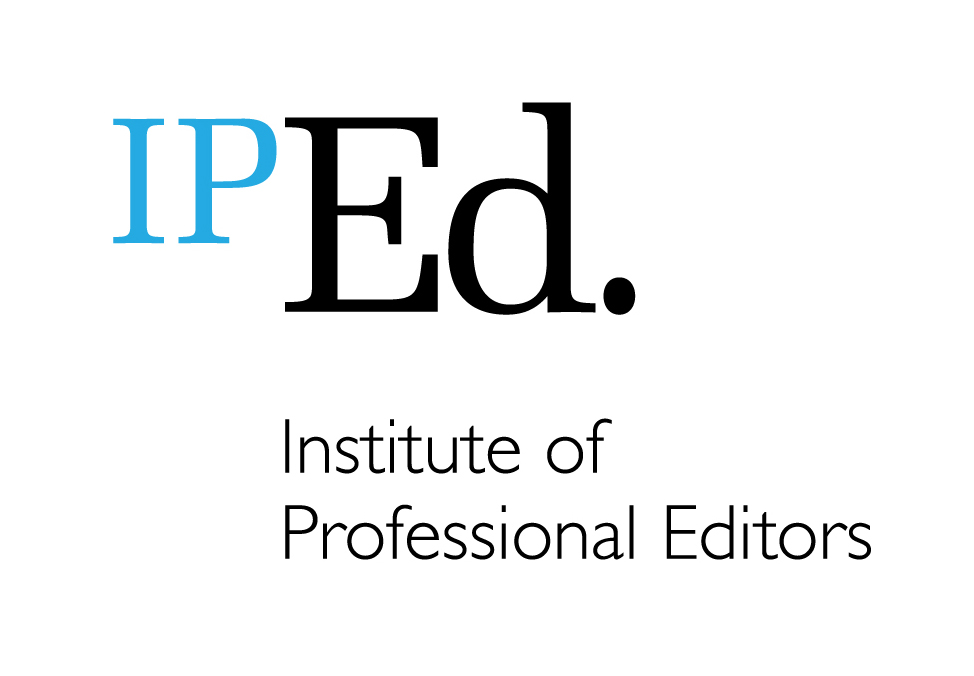 		Institute of Professional Editors Limited
PO Box 1120
St Leonards VIC 3223
Australia
ABN 74 129  335 217Title of project:Category:article for newspaper/trade publication/websiteblog postdigital or print publishing project (including group work)essaymanuscript assessmentreport to publisher or publishing proposalother student work that fulfils the objective of the IPEd PrizeWord count (excluding references):Student’s name*: Postal address:Email address:Contact phone number/s:* Where the entry is submitted by a group, please nominate one contact person.Student institution: Award currently being studied:Brief abstract of project (maximum 200 words):I confirm that: this entry represents the student’s or students’ own workpermissions for all copyright material included have been obtained.Signature of studentName of course coordinator: